Профилактика пьянства и алкоголизма. Формирование здорового образа жизни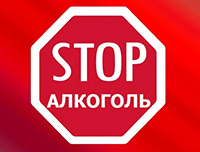 В жизни есть не только преступность как таковая, но и явления, близкие к ней, из которых она произрастает или без которых определенные ее виды просто не могут существовать. К таким явлениям относятся пьянство и алкоголизм - социально негативные явления с высокой степенью криминогенности. Пьянство играет одну из «ведущих» ролей среди социальных явлений и процессов, обусловливающих существование преступности и совершение конкретных преступлений. Совершение многих преступлений - умышленных и неосторожных, насильственных и корыстных, против общественного порядка и общественной безопасности - связано с употреблением алкоголя. Пьянство, являясь одним из самых распространенных, криминогенных факторов, вместе с тем представляет собой весьма серьезную, социальную проблему, о причинах и способах борьбы с которой пойдет речь ниже.Что же такое алкоголизм?Пьянство и алкоголизм — серьёзное препятствие на пути развития любого общества. По данным Всемирной организации здравоохранения, злоупотребление алкоголем находится на третьем месте среди причин смертности (после сердечно-сосудистых и онкологических заболеваний). Подсчитано также, что систематическое употребление алкоголя уменьшает продолжительность жизни примерно на 15-20 лет. Лицами в нетрезвом состоянии совершается почти 40% всех преступлений, они — частые виновники дорожно-транспортных происшествий.К сожалению, Республика Беларусь относится к группе стран с высоким уровнем потребления алкоголя, и проблемы пьянства и алкоголизма, а также наносимого этим пагубным явлением вреда являются для нас весьма актуальными.Помимо этого, по оценкам экспертов Института социологии Национальной академии наук Беларуси, около 15% взрослого населения занимается самогоноварением и, следовательно, уровень реального потребления спиртных напитков составляет более 15 литров на одного человека.По стандартам Всемирной организации здравоохранения критический показатель – 8 литров абсолютного алкоголя на одного человека. По мнению ученых, в случае превышения данной нормы происходит постепенная деградация нации в демографическом, экономическом, социальном и культурном отношении.Справочно: алкоголь, или этиловый спирт, является наркотическим ядом, действующим на клетки организма человека, парализуя и разрушая их. Учеными доказано, что 100 г водки губит 7,5 тыс. активно работающих клеток головного мозга. Доза 7-8 г чистого спирта на 1 кг тела является смертельной для человека.Алкоголь в любых дозах через формирование структурных изменений мозга подавляет интеллект, инициативность, творческие способности, снижает социальную активность, подавляет чувство гордости, чести, ответственности, заметно снижает половые способности как мужчин, так и женщин, формирует стандартность мышления, подавляет человека физически и нравственно, отягощает наследственность и т. д.Систематическое потребление спиртного приводит к стойкому расширению кровеносных сосудов, непосредственно повреждая сердечную мышцу. Почки перестают выделять из организма вредные продукты жизнедеятельности.Органом, наиболее повреждаемым при злоупотреблении алкоголем, является печень. Она перерабатывает около 95% алкоголя, поступившего в кровь. В результате в печени откладываются жирные соединения, что ведет к ее ожирению и замещению функционирующих печеночных клеток нефункционирующей рубцовой тканью — циррозу печени. Алкогольный цирроз является основной причиной смерти, связанной со злоупотреблением алкоголем.В человеческом мозге алкоголь окисляется в 4000 раз медленнее, чем в печени. Алкоголь концентрируется в клетках головного мозга до одного месяца. Установлено, что уже после четырех лет потребления алкоголя имеет место сморщенный мозг из-за гибели миллиардов корковых клеток. По оценкам зарубежных ученых, употребление алкоголя в дозе 200г. сухого вина подавляет интеллект пьющего на 18-20 дней. Если люди выпивают два раза в месяц, то это означает, что их интеллект постоянно снижен.Алкоголь оказывает воздействие на иммунную систему, повреждая ее защитный механизм.Наконец, одно из самых негативных последствий злоупотребления алкоголем состоит в том, что под его воздействием в мозгу происходит совокупность химических и физиологических перестроек, ведущих к установлению стойкой алкогольной зависимости. Алкоголь включается в обменные процессы организма. Все это дает основание рассматривать алкоголизм как тяжелую болезнь, с которой часто «больные» не в состоянии справиться самостоятельно. Порой недостаточно даже таких решительных действий, как выведение из запоя, кодирование, попытки бросить пить. Сформированная зависимость от алкоголя настолько сильна, что даже когда человек не пьет, он находится, как говорят медики, в состоянии ремиссии. Стоит принять хоть немного спиртного — и болезнь возвращается, несмотря на воздержание от употребления алкоголя в течение многих месяцев или даже лет. Для полного исцеления зависимый человек должен преодолеть себя, переродиться физиологически и психологически. При этом в ряде случаев не обойтись без длительного, сложного и дорогостоящего курса медико-психологического лечения и социальной реабилитации.На распространенность пьянства и алкоголизма основное влияние оказывают следующие факторы:низкий уровень жизни населения;отсутствие интересных занятий в свободное время;неправильное воспитание в семье;тяготы повседневной жизни;«питейные» традиции и обычаи;доступность приобретения спиртных напитков;семейные ссоры и конфликты и другие.Органами внутренних дел в рамках своей компетенции проводятся определенные мероприятия, направленные на профилактику пьянства и алкоголизмаВ частности в 2017 году пресечено 65 фактов незаконного оборота алкогольной продукции, в том числе и домашней выработки, при этом изъято около 2 тонн спиртосодержащей жидкости(спирт, водка).Осуществляется контроль за поведением и образом жизни лиц, состоящих на профилактическом учёте за совершение правонарушений в состоянии алкогольного опьянения, с данными гражданами проводятся профилактические беседы, разъясняется ответственность за совершение правонарушений на почве злоупотребления алкоголем, демонстрируются фото, видео и другие профилактические материалы о пагубном воздействии алкоголя на человека.В то же время к лицам, не желающим вести трезвый образ жизни, принимаются более строгие меры административно правового воздействия, а именно к принудительному лечению от алкоголизма в условиях ЛТП осуждено 168 граждан, злоупотребляющих спиртными напитками для прохождения курса лечения от алкоголизмаВ последние годы в молодежной среде набрал значительные «обороты» так называемый пивной алкоголизм. Это отнюдь не безобидная вещь. Дело в том, что из-за слабой концентрации в пиве алкоголя его пьют в больших количествах, чем водку или вино. Поэтому алкоголизм на почве употребления пива развивается в 3-4 раза быстрее, чем от крепких спиртных напитков.Законодательство Республики Беларусь предусматривает административную ответственность за распитие указанных напитков на улицах, стадионах, в скверах, парках, в общественном транспорте и других общественных местах, кроме тех, которые предназначены для этих целей. По мнению экспертов Всемирной организации здравоохранения, здоровье человека на 50% зависит от него самого, а именно от образа его жизни. Государство регулирует законодательными актами условия труда на производстве, медицинскую помощь и т.п., что составляет остальные 50%., а преодоление пьянства и алкоголизма является задачей не только государства и общества в целом, но и каждого его индивида.Какие факторы, способствуют формированию алкоголизма.Алкоголиками не рождаются, ими становятся. Этому способствуют различные факторы.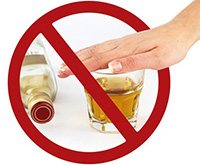 Биологические факторы – играют определенную роль в образовании алкогольной зависимости. Наследуется биологическая предрасположенность (биохимическая основа), на почве которой может развиться болезненная зависимость. На основании исследований пришли к выводу, что у 60% зависимых от психоактивных веществ лиц (алкоголь, наркотики и т.п.) их ближайшие родственники страдали зависимостью.Социальные факторы – распространение проблем, связанных с алкоголем, неотделимо от обычаев и представлений общества об алкоголе, семейной обстановке, способной как увеличивать, так и уменьшать риск возникновения зависимости. Социальная нестабильность, безработица, жизненные потрясения, проживание в районах с низким имущественным цензом, духовный и культурный «вакуум» и т.д.Психологические факторы алкогольной зависимости включают: а) определенный склад личности (бездуховность, отсутствие серьезных интересов и цели в жизни, повышенная внушаемость); б) патологические черты характера (склонность к колебаниям настроений, трудности в установлении контактов, застенчивость, низкая или наоборот завышенная самооценка, неумение справляться со своими чувствами и т.п.); в) астенические (физические и нервно – психические слабости организма) и истерические расстройства.Духовные факторы – отношение человека к самому себе, окружающему его миру и людям, которое связано с качеством участия в жизни. Алкоголизм – это болезнь души со всеми вытекающими отсюда последствиями.Частота употребления спиртных напитков, их относительная дешевизна и доступность – способствуют привыканию к алкоголю.Признаки алкоголизмаПервый признак – первичное патологическое влечение к алкоголю, желание в определенном ритме потреблять алкоголь, причем это желание должно быть обязательно удовлетворено. Здоровый человек легко отказывается от реализации этого желания, если обстоятельства требуют такого отказа. Больной алкоголизмом либо не может отказаться от выпивки при любых обстоятельствах, а если он не сможет реализовать свое патологическое влечение, он испытывает раздражение, злобу или депрессию.Второй признак раннего алкоголизма – рост толерантности к алкоголю, способность перенести ту или иную долю вещества. Здоровые люди обычно удовлетворяются приемом 100-150 мл крепкого алкоголя (за вечер), а при передозировке алкоголя испытывают тошноту и рвоту. Организм старается освободиться от яда. Поэтому эта нормальная реакция на алкоголь называется «защитный рвотный рефлекс». Больные алкоголизмом способны употреблять гораздо большие дозировки алкоголя без каких-либо защитных рефлексов. Дозировка 400-500 мл водки за вечер уже должна настораживать как окружающих так и самого потребителя алкоголя.Третий признак алкоголизма – утрата контроля над дозой. Здоровый человек в процессе употребления алкоголя испытывает чувство насыщения. Он выпивает бутылку пива или бокал сухого вина и продолжать выпивку нет желания. Больной алкоголизмом выпивает некую ключевую дозу – обычно она составляет 100-150 мл водки – у него развивается непреодолимое желание продолжить выпивку дальше. Контроль над дозой утрачен, в случае продолжения пьянства, через несколько лет любая доза алкоголя будет вызывать тяжелый эксцесс или запой. После какого-то периода трезвости больной под влиянием первичного патологического влечения к алкоголю выпивает некоторую дозу спиртного, утрачивает контроль над потреблением, сильно напивается, наутро чувствует себя плохо (похмельный или абстинентный синдром), опохмеляется, но вновь не контролирует дозу, опять сильно напивается. Тяжелый алкогольный эксцесс может длиться от 2-3 дней до нескольких месяцев.Лечение алкоголизмаПолноценное лечение больного алкоголизмом представляет сложный многофакторный процесс. Для лечения алкогольной зависимости используются различные методы: лекарственная терапия, психотерапия и социальная реабилитация.Лечение больного начинается с остановки пьянства («купирование запоя») и лечения абстинентного (похмельного) синдрома. Такую помощь жители Минска могут получить в различных структурах Минского городского наркологического диспансера.Если течение алкоголизма осложняется судорожным синдромом или психозом лечение должно проводиться в Республиканской клинической психиатрической больнице.Остановка потребления алкоголя является хоть и обязательной, но не главной целью лечения. Все больные под влиянием жизненных обстоятельств периодически «бросают пить» и некоторое время ведут трезвый образ жизни. Проблема больного не в остановке пьянства (хотя многие переживают эту остановку болезненно). Проблема больного и цель настоящего лечения – в сохранении и поддержании трезвости, причем такой трезвости, чтобы больной не чувствовал себя ущербным, неполноценным. Трезвость должна иметь качественную привлекательность для больного.После прекращения употребления алкоголя в помощь больному алкоголизмом должны включаться психотерапевты, психологи, а также специально подготовленные параспециалисты (больные алкоголизмом, имеющие длительный опыт трезвости). Большую роль в этой работе играет Сообщество Анонимных Алкоголиков (добровольное объединение больных алкоголизмом, желающих достичь устойчивой трезвости).Обязательно проводится работа с родственниками больного, с его семьей, так как за годы пьянства в семье происходят различные нежелательные процессы, отношения между членами семьи становятся патологическими.Меры профилактики и защитыПрофилактика алкоголизма предполагает: с одной стороны, контроль за производством и потреблением алкоголя на разных стадиях - государственном, макро- и микросоциальном, семейном, индивидуальном; с другой стороны – раннее выявление лиц, злоупотребляющих алкоголем и оказание им соответствующей медико-психологической помощи.Выявление на самых ранних этапах в подростковом и даже детском возрасте предрасположенных к алкоголю людей (для этого можно ориентироваться на два определенных фактора – наследственность и особенности потребления алкоголя в родительской семье) и постоянное внимание к ним.Информирование детей, подростков и взрослых об особенностях алкоголя, его опасных последствиях для здоровья, поведения и жизни.Обучение навыкам сопротивления в ситуациях, связанных с употреблением алкоголя, риском развития зависимости и рецидива.Пропаганда здорового образа жизни и предупреждение алкогольных расстройств.В случаях возникновения любых проблем с алкоголем, следует не теряя времени обращаться за консультациями и помощью к специалистам.Помните!Алкоголизм легче предупредить, чем лечить!Профилактика пьянства и алкоголизмаАлкоголь и молодежь.В настоящее время проблема потребления алкогольных, слабоалкогольных напитков и пива несовершеннолетними и молодежью и его негативными социальными последствиями является актуальной.Работники организаций торговли и общественного питания зачастую не пользуются имеющимся у них правом установления возраста покупателя и не просят несовершеннолетних предъявить документ, подтверждающий возраст, а в некоторых случаях, в целях повышения розничного товарооборота, реализуют алкоголь детям.Имеют место факты вовлечения несовершеннолетних в пьянство их более старшими приятелями и взрослыми, которые осознавая противоправность своих действий, тем не менее, приобретают по просьбам детей алкогольные, слабоалкогольные напитки и пиво.Каждый пятый подросток совершает уголовно-наказуемые деяния в состоянии алкогольного опьянения, а в г. Минске – каждый третий. Распространена алкогольная преступность и среди молодежи.Многие несовершеннолетние и молодые люди употребляют алкогольные (водка, вино, шампанское и пр.), слабоалкогольные (джин тоник, шейки) напитки и пиво даже не задумываясь над тем, чем они «угощают» свой организм. Среди молодежи бытуют самые разнообразные мифы: будто бы алкоголь — это пищевой продукт, что малые дозы этого «продукта» безвредны, или даже полезны, выпить на праздник — это традиция, «пиво содержит витамины и не алкогольный напиток», что употребление алкоголя может развеселить, снять напряжение, облегчить общение и знакомства, да ещё и вылечить!Недостоверное информирование молодежи производителями пива в рамках маркетинговой деятельности о т.н. «безвредности или пользе пива» способствует раннему вовлечению в алкоголизацию наших детей.Так, в рекламе пива и слабоалкогольных напитков используется популярные среди молодежи виды развлечений, создавая ассоциации, что только с бутылкой «любимого пива» можно весело провести время.Для повышения продаж пива и слабоалкогольных напитков среди молодежи организуются т.н. «пивные фестивали», куда приглашаются известные исполнители, проводят различные развлекательные акции.При этом производители пива зачастую умалчивают, что пиво всегда содержит алкоголь в количествах, достаточных для развития у лица, его потребляющего, состояния алкогольного опьянения.Потребление пива детьми и молодежью способствует развитию:– злоупотребления пивом и хронического «пивного» алкоголизма»,– цирроза печени, хронического воспаления поджелудочной железы;– рака молочных желез у девушек, рака простаты у мужчин;– бесплодия у женщин и импотенции у мужчин;– повышенного артериального давления и кровоизлияний в мозг;– нарушений ритма и расширения камер сердца («пивное сердце»);– нарушениям обмена веществ (ожирению по т.н. «пивному типу»).Данные свойства пива приводят к тому, что потребление пива угрожает здоровью и жизни молодых жителей нашей республики.В многочисленных научных исследованиях было показано, что формирование основных функций головного мозга, позволяющих самостоятельно принимать решения и формирующие ответственность завершается к 21 году. Поэтому употребление алкоголя до 21 года замедляет развитие мозга, способствует развитию в дальнейшем нарушений поведения и препятствует достижению успеха в жизни.Выбирая более поздний возраст первой пробы алкоголя, молодой человек делает вклад в развитие своего интеллекта и свое будущее.У лиц молодого возраста потребление пива и слабоалкогольных напитков приводит к быстрому развитию зависимость от них т.н. «пивного алкоголизма», которая носит более тяжелый и злокачественный характер. Алкогольная зависимость, развывшаяся в молодом возрасте, характеризуется быстрым формированием психологической зависимости («сильная тяга к выпивке» и потеря контроля над употреблением), что приводит к приему значительных количеств спиртных напитков и повышает риск негативных последствий – пропуски учебы и работы, агрессивное поведение в опьянении, травматизм, управление автотранспортом в нетрезвом виде, рискованное сексуальное поведение с опасностью заражения венерическими заболеваниями, совершение противоправных действий и последующая криминальность. Молодежный алкоголизм проявляется также пренебрежением к своему здоровью, забвением прежних интересов и увлечений (спорта, общественной деятельности, трезвого общения со сверстниками), и главное, часто ведет к сохранению зависимости от алкоголя в течение всего трудоспособного возраста.Молодежь в наибольшей степени вовлечена в процесс получения образования и освоения профессий, что делает злоупотребление алкоголем молодежью этого возраста фактором, способным негативно повлиять на дальнейшую профессиональную и социальную активность. Кроме того, многие молодые люди вступают в брачные отношения, а злоупотребление алкоголем, является оной из важнейших причин разводов и формирования неблагополучных семей и социального сиротства. Согласно статистическим данным смертность, не связанная с заболеваниями (от убийств, самоубийств, аварий, утоплений, переохлаждения, травм), в молодом возрасте имеет стойкую взаимосвязь с алкогольным опьянением. В связи с этим, необходимо негативных последствий потребления алкоголя детей и молодежи.Опыт большинства стран мира показывает, что именно ограничительные меры, в комплексе с иными мероприятиями является эффективным средством предупреждения пьянства детей и молодежи.В настоящее время реализуется ряд мер, направленных на защиту детей и молодежи от раннего начала потребления алкоголя и пива.Так, запрет на реализацию пива и слабоалкогольных напитков в ларьках и павильонах мелкорозничной торговли направлен, позволил защитить детей и молодежь от легкого доступа к приобретению пива и данных напитков и на предупреждение ранней алкоголизации детей.С 23 февраля 2010 г. Законом Республики Беларусь от 28 декабря 2009 года, был установлен запрет на распитие пива и слабоалкогольных напитков в общественных местах, что позволило уменьшить число молодых людей, получивших травмы в состоянии опьянения.Признано, что каждый ребенок и подросток имеет право расти и развиваться в безопасной среде, защищенной от отрицательных последствий употребления алкоголя, и, насколько это возможно, на защиту от пропаганды и рекламирования алкогольных напитков и пива.Поэтому необходимо усилить меры защиты детей и подростков от воздействия на них рекламы и маркетинга алкоголя и пива, а также обеспечить, чтобы производители спиртного и пива не нацеливали алкогольную продукцию и ее сбыт на детей, подростков и молодежь.Кроме того, взрослым необходимо личным примером активного и здорового образа жизни пропагандировать его среди детей и молодежи.Только совместными усилиями мы сможем вырастить новое поколение молодых белорусов, свободных от пристрастия к алкоголю.Здоровье подрастающего поколения - это здоровье будущего нашей нации, и поэтому трезвая молодежь делает Беларусь сильнее.Пивной алкоголизмПиво содержит дозу алкоголя, достаточную как для развития алкоголизма, так и для его токсического воздействия на организм - в первую очередь от этого страдают сердце, печень и мозг.Особенности «пивного» алкоголизма заключаются в следующем:1. употребление пива вызывает более легкую степень опьянения, что способствует более частому его употреблению и является первым этапом в переходе к потреблению более крепких алкогольных напитков;2. формирование алкогольной зависимости происходит не столько медленно, сколько незаметно и обманчиво;3. чем выше содержание алкоголя в пиве и чем больший объем выпивается, тем негативнее его воздействие на организм;4. злоупотребление пивом не вызывает такого негативного отношения, как злоупотребление алкогольными напитками, и поэтому часто рассматривается окружающими как приемлемое поведение;5. доступность пива для несовершеннолетних, в том числе экономическая, ведет к быстрому формированию у них алкоголизма.Пиво не вызывает такого сильного опьянения, как крепкие напитки, его потребление часто лояльно воспринимается семьей. Из-за этого объемы потребления пива подростком увеличиваются, и это, в свою очередь, способствует развитию более тяжелого опьянения.Подростки гораздо быстрее получают психотропный эффект – «кайф» от пива – и сознательно стремятся именно к этому.Типичная картинка: по дороге из школы 16 – летний подросток выпивает бутылку пива, через час встречает приятелей и в подъезде выпивает вторую. Вот вам и литр пива, выпитый «между делом».Пьют на переменках, в кино и уж непременно – перед дискотекой.Понаблюдайте за «танцующими» – много ли среди них трезвых. Подросток не осознает, что употребляет пиво являющееся алкогольным напитком, который изменяет его психику. А складывающая привычка к такому поведению: сегодня «пивко», завтра «травка», а потом еще что-нибудь, увы, быстро и резко деформирует личность в целом.Дело в том, что потребление пива создает облегченный способ входа в чрезмерное потребление алкогольных напитков - пьянство.Молодые люди, закупающие на свои вечеринки пиво, считают его чем–то вроде лимонада, безобидным и даже «полезным». Однако содержащийся в пиве спирт при частом его употреблении способствует формированию алкогольной зависимости, которая на некотором этапе проявляется ростом толерантности, то есть необходимостью употребить большие дозы пива для достижения той же степени опьянения. И именно тогда звучат выражения типа: «Пиво без водки – деньги на ветер!» В ход начинают идти т.н. «коктейль ерш» (смесь водки и пива), потом пиво может стать либо напитком начала выпивки, либо «похмельным» напитком, и, стало быть, алкоголизм уже налицо.И тогда основным алкогольным напитком становится уже что–то более крепкое, в Беларуси – это, как правило, водка. И прежний, юный зритель разрешенной пивной рекламы становится надежным потребителем изделий алкогольной промышленности, которые, в силу его зависимости от алкоголя, в рекламе не нуждаются.Результаты исследований показывают, что в молодом возрасте наиболее интенсивно развивается головной мозг, что делает его особенно чувствительным к воздействию негативных внешних факторов. И употребление пива, начинающееся обычно в подростковом возрасте, и продолжающееся в молодом, может повредить важные структуры мозга, отвечающие за формирование личности человека.Пагубное воздействие пива на организм человека обширно:1. поражения зрительного и слухового нервов, нарушения функций спинного мозга и повреждение периферической нервной системы;2. заболевания сердца – миокардиодистрофия, формирование «пивного» сердца, артериальной гипертензии с риском инсульта;3. цирроз печени, хронические гепатит, панкреатит, гастрит.Потребление пива увеличивает риск развития рака прямой кишки у мужчин и рака молочных желез у женщин.Доказано наличие зависимости между суточным потреблением пива и увеличением артериального давления, в том числе, и у молодых.Все вышеперечисленные заболевания могут ограничивать трудоспособность и приводить к наступлению ранней инвалидности.Таким образом, реклама пива, его доступность, в том числе для несовершеннолетних, его социальная приемлемость, является почвой для роста уровня его потребления детьми и молодежью, и в дальнейшем для роста потребления алкогольных напитков несовершеннолетними.С учетом этого, у несовершеннолетнего потребляющего пиво регулярно с высокой степенью вероятности можно прогнозировать развитие зависимости от алкоголя и появление других заболеваний.Производители пива часто говорят о необходимости «борьбы» с водкой или плодовыми винами, которыми злоупотребляют большинство взрослых алкоголиков, указывая, что не следует ограничивать продажи или рекламу пива - оно намного более слабое и менее вредное.В Германии, где традиционно употребляют пиво, большинство пациентов страдают именно от пивного алкоголизма. «Традиционное» чрезмерное употребление пива жителями этой страны резко снижает производительность труда после знаменитых пивных фестивалей.Помните: пиво – такой же алкогольный напиток, и в летнюю жару не должно быть средством утоления жажды. Привыкание к пиву наступает как бы незаметно, но тем труднее затем избавиться от такой зависимости.Профилактика алкоголизмаВ Республике Беларусь проводится большая работа по профилактике алкоголизма.На крупных промышленных предприятиях области функционируют наркологические пункты. В 10-ти районах области совместно с ГАИ организована работа передвижных наркологических пунктов.Активизирована работа организаций здравоохранения по снижению уровня преступлений совершенных в состоянии алкогольного опьянения, на бытовой почве, по предупреждению гибели людей, активному информированию населения о возможных опасностях и угрозах для жизни и здоровья.Принимаются профилактические меры по раннему выявлению и лечению больных алкоголизмом. Врачи наркологи, совместно с участковыми инспекторами милиции, инспекцией по делам несовершеннолетних регулярно проводят совместные выезды в населенные пункты по месту жительства граждан с целью выявления неблагополучных семей, в которых супруги злоупотребляют спиртными напитками, не занимаются воспитанием детей, на почве пьянства устраивают скандалы. Врачи-наркологи участвуют в заседаниях комиссии по делам несовершеннолетних, за истёкший период 2008 года осмотрено 923 несовершеннолетних, из них наркологом наблюдается 398 человек.Информацию о семьях, в которых родители злоупотребляют спиртными напитками и воспитывают несовершеннолетних детей, врачи-наркологи районов ежеквартально передают в инспекцию по делам несовершеннолетних.Министерством здравоохранения проводится большая работа по предупреждению пьянства и алкоголизма с использованием средств массовой информации. Так на телеканалах ЛАД, БТ, СТВ, кабельном телевидении прошёл показ тематических телепередач: «Здоровье граждан – здоровье нации», «Приглашаем к откровенному разговору», «Пиво и подростки», «Мы рождены жить». В информационной программе «Репортер» Гомельского областного телевидения вышло в эфир интервью с подростковым наркологом Гомельского областного наркологического диспансера по проблемам зависимостей; в программе «Казанова» - с заведующим диспансерным отделением Гомельского областного наркологического диспансера по проблемам мужского здоровья и алкоголизма. В г. Солигорске Минской области проведены телеинтервью с врачами на темы «Профилактика зависимостей, девиантного поведения», «О состоянии наркологической и алкогольной патологии в районе». Сморгонским телевидением подготовлен сюжет с участием врача-нарколога по профилактике употребления психоактивных веществ. По кабельному телевидению г. Новогрудка транслировалась передача «Развеем миф об алкоголизме».По радио «Столица» прозвучали выступления «Алкоголизм и наркомания – правовые аспекты», «Сознательный вред здоровью», «Здоровый человек – новый образ настоящего», «Семья проглядела», «На заседании КДН», «Проблема алкоголизма», «Молодежь и вредные привычки», «Профилактика алкоголизма у женщин», «Пивной алкоголизм среди подростков», «Человек! Живи свою жизнь! Без вредных привычек» и другие.В печатных изданиях в рубриках, освещающих вопросы медицинской тематики, систематически публикуются материалы по пропаганде трезвого образа жизни: «Алкогольная зависимость и ее последствия», «Неблагополучные семьи – угроза обществу», «Детство без жестокости и насилия», «Пьянство и производственныйНа предприятиях и в общественных организациях работают комиссии по борьбе с пьянством и алкоголизмом, усилен контроль руководителей учреждений за состоянием трудовой и исполнительской дисциплины согласно Декрета Президента Республики Беларусь № 1.В республике издается и распространяется среди населения ряд памяток, буклетов и информационных материалов по вопросам профилактики алкоголизма (в том числе «Алкоголь и здоровье», «Алкоголь и беременность», «Здоровая молодежь – здоровое будущее», «Юность без алкоголя», «Горький привкус хмеля», «Алкоголь приносит боль», «Реки начинаются с ручейка, а пьянство с кружки пива», «Пивной алкоголизм»), оформлено ряд наглядных материалов и уголков здоровья на темы «Нет - алкогольному безумию», «Ценности подлинные и мнимые», «Наш путь к совершенству» и т.д.Активно проводится индивидуальная работа с населением в «школах здоровья» – организованы занятия на темы «Сохрани себя для жизни», «Вредным привычкам - НЕТ!», «Беременность и алкоголизм», «Алкоголь и дети», «Женский алкоголизм», «О несовместимости алкоголя и спорта», «Алкоголизм и сахарный диабет».Здоровье – самое большое достояние каждого человека. Недаром первое, что люди желают друг другу при встрече – это здоровье. Человеческий организм обладает огромными возможностями для сохранения и поддержания здоровья. Но эти возможности не беспредельны. Если вредный фактор существует систематически, то состояние организма неизбежно начинает ухудшаться и возникает болезнь.Если вы все учли, все уяснили, то сделайте еще одно усилие и решитесь никогда не прикасаться к рюмке! Помните: здоровье, радость жизни и счастье в ваших руках.